Согласиена участие в региональном этапе Всероссийского конкурса социальной рекламы «Стиль жизни — здоровье! 2021»Я, ________________________________________________________________________________________________________________________________ (фамилия, имя, отчество обучающегося старше 18 лет полностью, дата рождения)являясь обучающимся (-щейся) ________ класса/группы, школы (иной образовательной организации) ___________________________________, ознакомившись с Положением о региональном этапе Всероссийского конкурса, даю свое согласие:на участие в региональном этапе Всероссийского конкурса социальной рекламы в области формирования культуры здорового и безопасного образа жизни, профилактики зависимого поведения обучающихся «Стиль жизни — здоровье! 2021»;на публикацию моих работ на сайте http://resurs-yar.ru/psihologiya_obrazovaniyu/profilacticadp/ , а также в других печатных изданиях и СМИ с обязательной ссылкой на авторство;на обработку персональных данных, включающих: фамилию, имя, отчество, дата рождения, сведения о месте обучения, а также иные данные, необходимые для регистрации и обеспечения возможности моего участия в региональном этапе Всероссийского конкурса, проводимом ГУ ЯО «Центр профессиональной ориентации и психологической поддержки «Ресурс», с использованием сайта http://resurs-yar.ru/psihologiya_obrazovaniyu/profilacticadp/,  во исполнение требований Федерального закона от 27 июля 2006 г. № 152-ФЗ «О персональных данных».Дата _______________Подпись ______________________ (расшифровка подписи)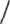 